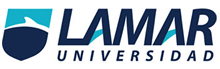 TUTORIAS 3.ACTIVIDAD 5 "ACTIVIDAD 5"Alumna: María del Carmen GonzÁLEZ TORRESFecha de Entrega: 4 de Noviembre de 2014Objetivo de aprendizaje:Comprenderá la utilidad y el funcionamiento de los formatos PITS que apoyan el seguimiento y acompañamiento de los alumnos tutorados. 
Instrucciones:En esta actividad inicia formalmente el proceso de tutorías con los alumnos seleccionados. Para ello, es indispensable que conozca cómo opera este proceso en Lamar y cuáles son los instrumentos de apoyo.  

1. Lea el Recurso Didáctico y de Apoyo “Procedimiento Interno del Proyecto de Tutorías”.  

2. Analice el diseño y estructura de los instrumentos que ahí se presentan (PITS).  

3. Escriba en un documento el nombre de cada uno de los PITS, y con sus palabras, defina su utilidad y funcionamiento.  

4. Haga una lista de las preguntas que le surgen después de analizar el texto, y concerte una cita con la Coordinadora de Tutorías para aclararlas.  

5. Inicie su proceso de tutorías con los 2 alumnos con base en el procedimiento que leyó y tomando en cuenta el cronograma de citas de aplicación y seguimiento tutorial que diseñó en el Plan de Acción.  ACTIVIDADPIT 1 HÁBITOS Y ACTITUDES ANTE EL ESTUDIOEn este instrumento me he encontrado que algunas veces el alumno encuentra confusión ante la respuesta respecto al tipo Likert, sin embargo al final el alumno integra sus respuestas observa de manera integral sobre su organización, actitud y técnica de estudio. Y de igual forma cuando trata de dar la explicación a las situaciones que en las que respondió “C” alcanza a formar un panorama en lo que puede tener mejoría.PIT2 AUTODIAGNÓSTICO AUTOMOTIVACIÓN ACADEMICAEste es más claro en las respuestas pues solo son dos opciones, y muestran de manera más clara al alumno su participación en el desarrollo de la clase. PIT 3 CUESTIONARIO DE AUTOESTIMA pero creo que no es un instrumento para una edad correspondiente a un universitario; lo encuentro muy aplicable a un adolescente de menos de 18 años. Quizá sean cuestionamientos que para resultar positivos sea alguien con algún problema de mayor intensidad, pues a decir del comentario de un alumno refirió que con este cuestionario no se determina su autoestima.En la experiencia de haber aplicado los instrumentos a los alumnos me dí cuenta que los ítem son muchos y que muestran fastidio ante tantos cuestionamientos y puedo dudar de su veracidad…..me inclino por menor número de ítem y en lugar de ser autoaplicables que aunque  es una técnica que facilita a que el alumno se la lleve incluso a su casa y considero que es buena, me parece más confiable hacer una entrevista cara a cara.María del Carmen González Torres. 